台灣傳道六十年紀念特刊支分會專用稿紙 (寫好後請寄給梁世威弟兄 Carlliang05@gmail.com，手機0928-244715， Skype: carlliang3151，Line ID: carlliang)補充資料提供者姓名：                             電話：                        Email：單位名稱竹東支會                                        竹東支會                                        單位號碼304921單位資料成立日期(關東分會)1994年12月4日(竹東支會)2003年12月14日(關東分會)1994年12月4日(竹東支會)2003年12月14日單位資料原屬單位新竹分會 新竹分會 單位資料教堂地址(1979) 竹東鎮東寧路96號2樓竹東鎮31045文林路199號(1979) 竹東鎮東寧路96號2樓竹東鎮31045文林路199號單位資料教堂電話03-596976103-5969761單位資料歷任主教/會長(從第一任開始)1994.12.4~1999.8.8  江東愷1999.8.8~2001.5.20  靳志敏 2001.5.20~2003.12.14  林春水 (會長)2003.12.21~2005.1.16  林春水 (主教)2005.1.16~2010.1.31 黃國興2010.1.31~2015.4.19  林詠祥2015.4.19  黃昌偉1994.12.4~1999.8.8  江東愷1999.8.8~2001.5.20  靳志敏 2001.5.20~2003.12.14  林春水 (會長)2003.12.21~2005.1.16  林春水 (主教)2005.1.16~2010.1.31 黃國興2010.1.31~2015.4.19  林詠祥2015.4.19  黃昌偉重要史料 (請勿超過1,500字，所撰寫之資料請盡量包含人事時地物五大要項。 請附寄現任主教/會長照片及教堂照片。從前教堂及領袖之照片及重要活動史料照片亦很歡迎， 用畢歸還。)竹東支會的前身---關東分會是在1994年12月4日從新竹區會新竹分會（現新竹一支會）劃分出來,於1995年1月22日遷入中興路四段448號二樓，同日並舉行第一次的分會教友大會。之後由於聚會人數增加，故配合新竹區會重新劃分，縮小傳道區域，並將傳教重心由科學園區、清大交大漸往竹東方向移動。2001年3月8日劃分出新竹第三分會。由於教友們的努力，2003年12月14日新竹支聯會成立，關東分會也同時升級為支會，並正式更名為竹東支會。2005年2月19日竹東支會為新教堂舉行動土典禮, 於2008年落成。關東分會/竹東支會在歷任會長/主教---江東愷、靳志敏、林春水及黃國興的努力，及各組織同工、傳教士、教友的同心協力之下，已由原來的二十多的聚會人數提昇到近百人規模（因尚經歷兩次區域重劃否則不僅於此），將來的發展應更有可為。竹東支會的唱詩班及運動會的拔河項目有良好的傳統（曾被笑稱為『不中看但很中用』），另值得一提的為女青年組織，出席率及各項活動運作健全，各項活動中常可看到男女青年活潑的身影及爽朗的笑聲，亦堪稱竹東支會特色之一。竹東支會因區域包含工研院、科學園區，另外也包含尖石、五峰、橫山、北埔、峨嵋等風景秀麗之鄉鎮，實可稱之為地靈人傑之地，相信將來更可將此處建立成一處美麗的錫安。人物誌： 江東愷，林春水，黃國興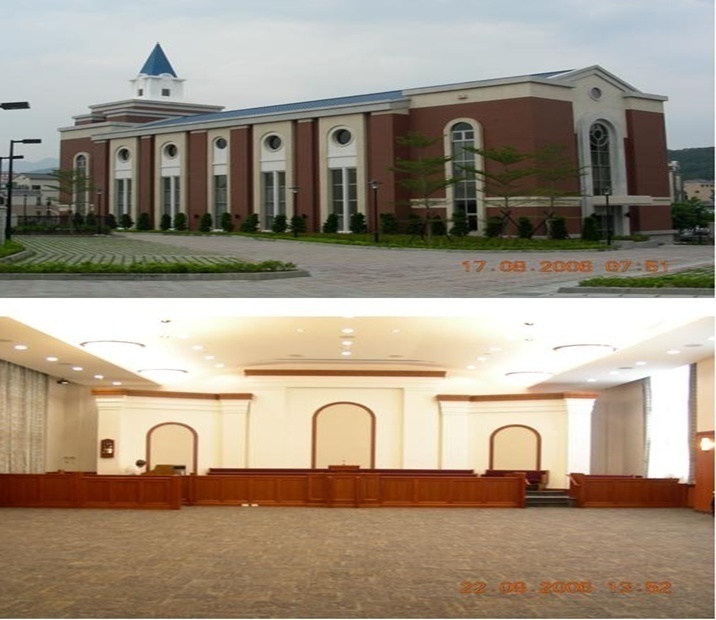 竹東教堂 –  2008年落成奉獻竹東鎮文林路199號重要史料 (請勿超過1,500字，所撰寫之資料請盡量包含人事時地物五大要項。 請附寄現任主教/會長照片及教堂照片。從前教堂及領袖之照片及重要活動史料照片亦很歡迎， 用畢歸還。)竹東支會的前身---關東分會是在1994年12月4日從新竹區會新竹分會（現新竹一支會）劃分出來,於1995年1月22日遷入中興路四段448號二樓，同日並舉行第一次的分會教友大會。之後由於聚會人數增加，故配合新竹區會重新劃分，縮小傳道區域，並將傳教重心由科學園區、清大交大漸往竹東方向移動。2001年3月8日劃分出新竹第三分會。由於教友們的努力，2003年12月14日新竹支聯會成立，關東分會也同時升級為支會，並正式更名為竹東支會。2005年2月19日竹東支會為新教堂舉行動土典禮, 於2008年落成。關東分會/竹東支會在歷任會長/主教---江東愷、靳志敏、林春水及黃國興的努力，及各組織同工、傳教士、教友的同心協力之下，已由原來的二十多的聚會人數提昇到近百人規模（因尚經歷兩次區域重劃否則不僅於此），將來的發展應更有可為。竹東支會的唱詩班及運動會的拔河項目有良好的傳統（曾被笑稱為『不中看但很中用』），另值得一提的為女青年組織，出席率及各項活動運作健全，各項活動中常可看到男女青年活潑的身影及爽朗的笑聲，亦堪稱竹東支會特色之一。竹東支會因區域包含工研院、科學園區，另外也包含尖石、五峰、橫山、北埔、峨嵋等風景秀麗之鄉鎮，實可稱之為地靈人傑之地，相信將來更可將此處建立成一處美麗的錫安。人物誌： 江東愷，林春水，黃國興竹東教堂 –  2008年落成奉獻竹東鎮文林路199號重要史料 (請勿超過1,500字，所撰寫之資料請盡量包含人事時地物五大要項。 請附寄現任主教/會長照片及教堂照片。從前教堂及領袖之照片及重要活動史料照片亦很歡迎， 用畢歸還。)竹東支會的前身---關東分會是在1994年12月4日從新竹區會新竹分會（現新竹一支會）劃分出來,於1995年1月22日遷入中興路四段448號二樓，同日並舉行第一次的分會教友大會。之後由於聚會人數增加，故配合新竹區會重新劃分，縮小傳道區域，並將傳教重心由科學園區、清大交大漸往竹東方向移動。2001年3月8日劃分出新竹第三分會。由於教友們的努力，2003年12月14日新竹支聯會成立，關東分會也同時升級為支會，並正式更名為竹東支會。2005年2月19日竹東支會為新教堂舉行動土典禮, 於2008年落成。關東分會/竹東支會在歷任會長/主教---江東愷、靳志敏、林春水及黃國興的努力，及各組織同工、傳教士、教友的同心協力之下，已由原來的二十多的聚會人數提昇到近百人規模（因尚經歷兩次區域重劃否則不僅於此），將來的發展應更有可為。竹東支會的唱詩班及運動會的拔河項目有良好的傳統（曾被笑稱為『不中看但很中用』），另值得一提的為女青年組織，出席率及各項活動運作健全，各項活動中常可看到男女青年活潑的身影及爽朗的笑聲，亦堪稱竹東支會特色之一。竹東支會因區域包含工研院、科學園區，另外也包含尖石、五峰、橫山、北埔、峨嵋等風景秀麗之鄉鎮，實可稱之為地靈人傑之地，相信將來更可將此處建立成一處美麗的錫安。人物誌： 江東愷，林春水，黃國興竹東教堂 –  2008年落成奉獻竹東鎮文林路199號重要史料 (請勿超過1,500字，所撰寫之資料請盡量包含人事時地物五大要項。 請附寄現任主教/會長照片及教堂照片。從前教堂及領袖之照片及重要活動史料照片亦很歡迎， 用畢歸還。)竹東支會的前身---關東分會是在1994年12月4日從新竹區會新竹分會（現新竹一支會）劃分出來,於1995年1月22日遷入中興路四段448號二樓，同日並舉行第一次的分會教友大會。之後由於聚會人數增加，故配合新竹區會重新劃分，縮小傳道區域，並將傳教重心由科學園區、清大交大漸往竹東方向移動。2001年3月8日劃分出新竹第三分會。由於教友們的努力，2003年12月14日新竹支聯會成立，關東分會也同時升級為支會，並正式更名為竹東支會。2005年2月19日竹東支會為新教堂舉行動土典禮, 於2008年落成。關東分會/竹東支會在歷任會長/主教---江東愷、靳志敏、林春水及黃國興的努力，及各組織同工、傳教士、教友的同心協力之下，已由原來的二十多的聚會人數提昇到近百人規模（因尚經歷兩次區域重劃否則不僅於此），將來的發展應更有可為。竹東支會的唱詩班及運動會的拔河項目有良好的傳統（曾被笑稱為『不中看但很中用』），另值得一提的為女青年組織，出席率及各項活動運作健全，各項活動中常可看到男女青年活潑的身影及爽朗的笑聲，亦堪稱竹東支會特色之一。竹東支會因區域包含工研院、科學園區，另外也包含尖石、五峰、橫山、北埔、峨嵋等風景秀麗之鄉鎮，實可稱之為地靈人傑之地，相信將來更可將此處建立成一處美麗的錫安。人物誌： 江東愷，林春水，黃國興竹東教堂 –  2008年落成奉獻竹東鎮文林路199號